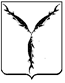 САРАТОВСКАЯ ГОРОДСКАЯ ДУМАРЕШЕНИЕ28.11.2019 № 58-454г. СаратовО внесении изменений в решение Саратовской городской Думы от 26.04.2012 № 13-154 «О контрольно-счетной палате муниципального образования «Город Саратов»В соответствии с Федеральным законом от 07.02.2011 № 6-ФЗ                        «Об общих принципах организации и деятельности контрольно-счетных органов субъектов Российской Федерации и муниципальных образований», Уставом муниципального образования «Город Саратов»Саратовская городская Дума РЕШИЛА:1. Внести в Приложение к решению Саратовской городской Думы               от 26.04.2012 № 13-154 «О контрольно-счетной палате муниципального образования «Город Саратов» (с изменениями от 28.02.2013 № 22-267, 25.07.2014 № 38-433, 21.07.2016 № 64-650, 28.03.2019 № 48-359) следующие изменения:1.1. Подпункт 4.2 пункта 4 раздела II изложить в новой редакции:«4.2. Председатель, заместитель председателя и аудиторы контрольно-счетной палаты замещают муниципальные должности муниципального образования «Город Саратов».».1.2. Подпункт 8.1 пункта 8 раздела III изложить в новой редакции:«8.1. Председателю, заместителю председателя, аудиторам контрольно-счетной палаты гарантируются:- оплата труда в виде денежного вознаграждения;- ежегодный оплачиваемый отпуск;- повышение квалификации и переподготовка с сохранением денежного вознаграждения на период обучения;- ежемесячная доплата к пенсии, при выходе на пенсию в соответствии с законодательством Российской Федерации.».1.3. Подпункт 8.2 пункта 8 раздела III изложить в новой редакции:«8.2. Размер денежного вознаграждения, условия оплаты труда, продолжительность ежегодного оплачиваемого отпуска, а также размер и условия предоставления ежемесячной доплаты к пенсии устанавливаются решениями Саратовской городской Думы.».1.4. Подпункт 8.3 пункта 8 раздела III исключить.1.5. Пункт 14 раздела IV изложить в новой редакции:«Содержание направлений деятельности контрольно-счетной палаты, порядок ведения дел, порядок и условия осуществления внешнего муниципального финансового контроля и иные вопросы деятельности контрольно-счетной палаты определяются Регламентом контрольно-счетной палаты, стандартами внешнего муниципального финансового контроля, утвержденными контрольно-счетной палатой в соответствии с требованиями  Федерального закона от 07.02.2011 № 6-ФЗ «Об общих принципах организации и деятельности контрольно-счетных органов субъектов Российской Федерации и муниципальных образований.».1.6. Подпункт 16.1 пункта 16 раздела IV после слов «Регламентом контрольно-счетной палаты» дополнить словами «, стандартами внешнего муниципального финансового контроля».2. Настоящее решение вступает в силу со дня его официального опубликования, но не ранее 1 января 2020 года.ПредседательСаратовской городской Думы                                                      В.В. МалетинГлава муниципального образования«Город Саратов»                                                                                  М.А. Исаев